       Le 26 01/2019  concours en triplette formée                                   Formule  A B C 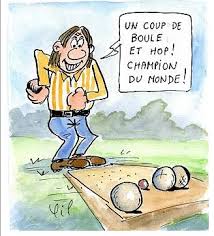   Inscription à partir de 13H30 début des jeux à 14H15  Réservé aux membres du club à jour de leur cotisation           20193 EUROS par joueur et toutes les mises seront reversées en lots pour les  finalistes   des 3 concours ainsi  que 6 joueurs tirés au hasard .Le concours a pour but de préparer la nouvelle saison et de permettre aux nouveaux arrivants de faire connaissance avec le club et vice versa.Venez passer une bonne journée 